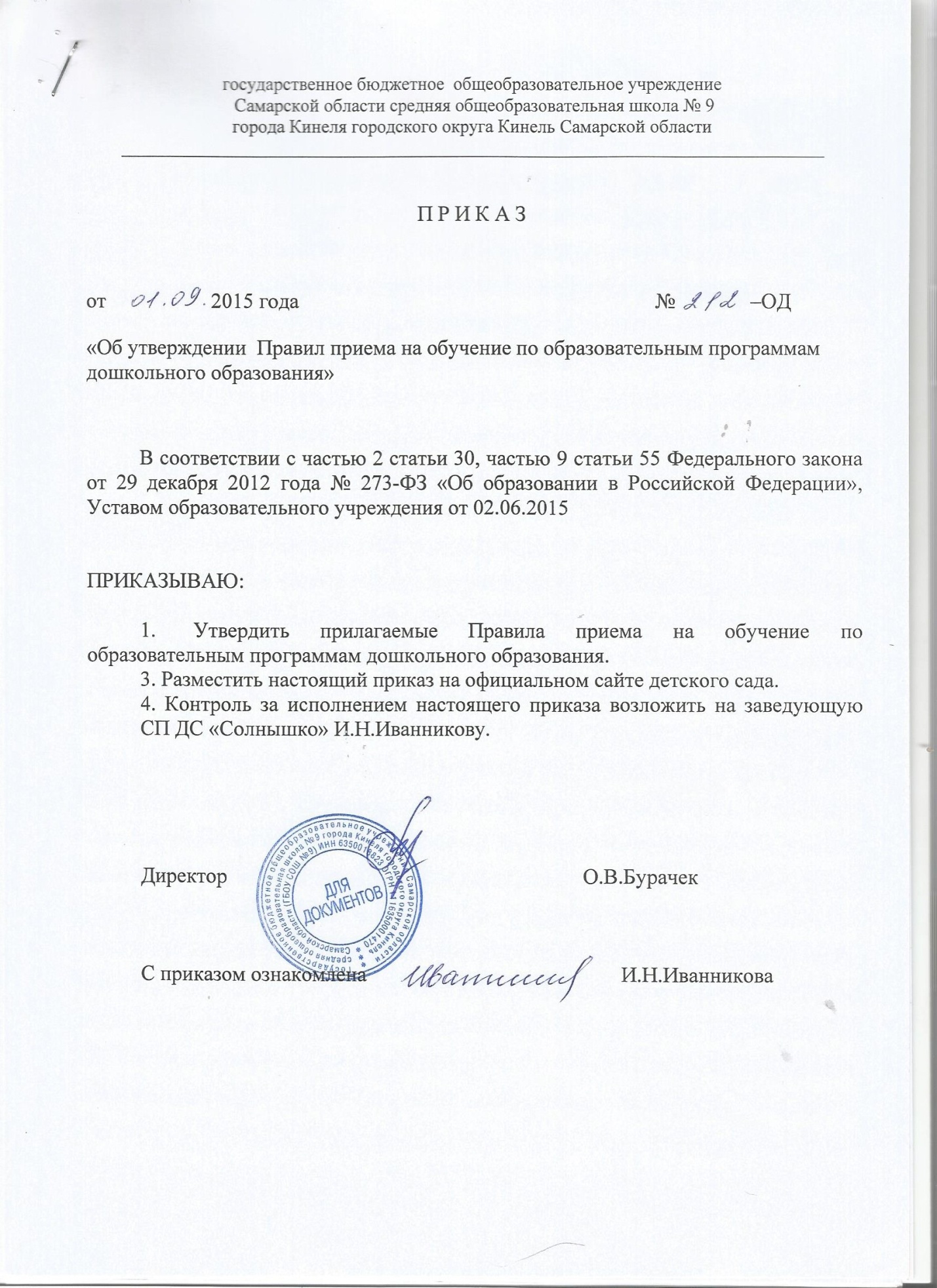                                                                             УТВЕРЖДЕНЫприказом директораот  01.09..2015 № 212 -ОДПравила приема на обучение по образовательным программам дошкольного образованияНастоящие Правила регламентируют прием граждан Российской Федерации в государственное  бюджетное  общеобразовательное учреждения Самарской области среднюю общеобразовательную школу №9 города Кинеля городского округа Кинель Самарской области (далее – учреждение) на обучение по образовательным программам дошкольного образования в структурных подразделениях учреждения.Помимо настоящих Правил прием граждан в учреждение регламентируется Федеральным законом 29 декабря 2012г. № 273-ФЗ  «Об образовании в Российской Федерации», приказом Министерства образования и науки Российской Федерации от 8 апреля 2014 года № 293 «Об утверждении Порядка приема на обучение по образовательным программам дошкольного образования», другими федеральными нормативными правовыми актами и нормативными правовыми актами Самарской области.Прием иностранных граждан и лиц без гражданства, в том числе соотечественников за рубежом, в учреждение за счет бюджетных ассигнований бюджета Самарской области и бюджета городского округа Кинель осуществляется также в соответствии с международными договорами Российской Федерации.Учреждение осуществляет прием на обучение по образовательным программам дошкольного образования всех граждан, имеющих право на получение дошкольного образования и проживающих на территории, за которой закреплено учреждение в соответствии с распорядительным актом Кинельского управления министерства образования и науки Самарской области о закреплении образовательных организаций за конкретными территориями городского округа Кинель.В приеме в государственную образовательную организацию может быть отказано только по причине отсутствия в ней свободных мест.Ответственный за прием в образовательное учреждение (лицо его замещающее) обязан ознакомить родителей (законных представителей) с уставом ОО, лицензией на осуществление образовательной деятельности, с образовательными программами и другими документами, регламентирующими организацию и осуществление образовательной деятельности, права и обязанности воспитанников.Факт ознакомления родителей (законных представителей) ребенка с указанными документами фиксируется в заявлении о приеме в образовательную организацию и заверяется личной подписью родителей (законных представителей) ребенка.Прием в образовательную организацию осуществляется в течение всего календарного года при наличии свободных мест.Прием в образовательную организацию осуществляется по личному заявлению родителя (законного представителя) ребенка (Приложение 1) при предъявлении оригинала документа, удостоверяющего личность родителя (законного представителя), либо оригинала документа, удостоверяющего личность иностранного гражданина и лица без гражданства в Российской Федерации.Образовательная организация может осуществлять прием указанного заявления в форме электронного документа с использованием информационно-телекоммуникационных сетей общего пользования.Форма заявления размещается на информационном стенде и на официальном сайте образовательной организации в сети Интернет.Прием детей, поступающих в образовательную организацию, осуществляется на основании медицинского заключения.Для приема в образовательную организацию:а) родители (законные представители) детей, проживающих на закрепленной территории, для зачисления ребенка в образовательную организацию дополнительно предъявляют оригинал свидетельства о рождении ребенка или документ, подтверждающий родство заявителя (или законность представления прав ребенка), свидетельство о регистрации ребенка по месту жительства или по месту пребывания на закрепленной территории или документ, содержащий сведения о регистрации ребенка по месту жительства или по месту пребывания;б) родители (законные представители) детей, не проживающих на закрепленной территории, дополнительно предъявляют свидетельство о рождении ребенка.Родители (законные представители) детей, являющихся иностранными гражданами или лицами без гражданства, дополнительно предъявляют документ, подтверждающий родство заявителя (или законность представления прав ребенка), и документ, подтверждающий право заявителя на пребывание в Российской Федерации.Иностранные граждане и лица без гражданства все документы представляют на русском языке или вместе с заверенным в установленном порядке переводом на русский язык.Копии предъявляемых при приеме документов хранятся в образовательной организации на время обучения ребенка.Родители представляют в организацию: направление для зачисления ребенка в детский сад, медицинскую карту ребенка. Дети с ограниченными возможностями здоровья принимаются на обучение по адаптированной образовательной программе дошкольного образования только с согласия родителей (законных представителей) и на основании рекомендаций психолого-медико-педагогической комиссии.Подписью родителей (законных представителей) ребенка фиксируется согласие на обработку их персональных данных и персональных данных ребенка в порядке, установленном законодательством Российской Федерации.Заявление о приеме в образовательную организацию и прилагаемые к нему документы, представленные родителями (законными представителями) детей, регистрируются руководителем образовательной организации или уполномоченным им должностным лицом, ответственным за прием документов, в журнале приема заявлений о приеме в образовательную организацию (Приложение 2). После регистрации заявления родителям (законным представителям) детей выдается расписка в получении документов (Приложение 3), содержащая информацию о регистрационном номере заявления о приеме ребенка в образовательную организацию, перечне представленных документов. Расписка заверяется подписью должностного лица образовательной организации, ответственного за прием документов, и печатью образовательной организации.Дети, родители (законные представители) которых не представили необходимые для приема документы в соответствии с пунктом 7 настоящих Правил, остаются на учете детей, нуждающихся в предоставлении места. После приема документов, указанных в пункте 7 настоящих Правил, образовательная организация заключает договор об образовании по образовательным программам дошкольного образования (далее - договор) с родителями (законными представителями) ребенка.Руководитель образовательной организации издает распорядительный акт (Приказ) о зачислении ребенка в образовательную организацию в течение трех рабочих дней после заключения договора. Приказ в трехдневный срок после издания размещается на информационном стенде образовательной организации и на официальном сайте образовательной организации в сети Интернет.После издания приказа ребенок снимается с учета детей, нуждающихся в предоставлении места в образовательной организации.На каждого ребенка, зачисленного в образовательную организацию, заводится личное дело, в котором хранятся все сданные документы.Приложение 1ЗАЯВЛЕНИЕо приеме в государственное бюджетное общеобразовательное учреждение Самарской области среднюю общеобразовательную школу № 10 города Кинеля городского округа Кинель Самарской области, реализующее основную общеобразовательную программу дошкольного образованияструктурное подразделение детский сад____________________________________________                                                                                                      наименование  СП (далее – ГОУ)Куда: ГБОУ СОШ № 10 г.о.Кинель                                                                                                                                                      Наименование ГОУ                         						         Кому:    Директору              О.В.Бурачек    1. Сведения о ребенке:    1.1. Фамилия:_____________________________________________________    1.2. Имя:_________________________________________________________    1.3. Отчество (при наличии):_________________________________________    1.4. Дата рождения:_____________ Место рождения:_____________________    1.5. Сведения о свидетельстве о рождении или ином документе,       удостоверяющем личность ребенка:    1.5.1. Наименование документа:_____________________________________    1.5.2. Серия:________________________ Номер:_______________________1.6. Сведения об адресе регистрации по месту жительства/пребывания ребенка:___________________________________________________________ __________________________________________________________________ наименование и реквизиты документа, подтверждающего указанные сведения    2. Сведения о заявителе:    2.1. Фамилия:_____________________________________________________    2.2. Имя:_________________________________________________________    2.3. Отчество (при наличии):_________________________________________    2.4. Сведения об основном документе, удостоверяющем личность заявителя:    2.4.1. Тип документа:_______________________________________________    2.4.2. Серия:________________________ Номер:________________________    2.4.3. Кем и где выдан:______________________________________________    _________________________________________________________________    2.4.4. Дата выдачи:_________________________________________________    2.4.5. Сведения об адресе регистрации по месту жительства/пребывания заявителя___________________________________________________________    2.4.6. Контактный телефон заявителя:__________________________________    2.5. Статус заявителя:    2.5.1. родитель: ___________________________________________________Отец/Мать     2.5.2. уполномоченный представитель несовершеннолетнего:______________    _________________________________________________________________Опекун/Законный представитель/Лицо, действующее от имени законного представителя    Документ, подтверждающий родство заявителя (или законность        представления прав ребенка):___________________________________________________________________________________________________________ 2.6. Документ, подтверждающий право заявителя на пребывание в Российской Федерации ____________________________________________________________________________________________________________________________(предъявляют родители (законные представители) детей, являющихся иностранными гражданами или лицами без гражданства)2.7. Номер телефона:_______________________________________________3. Право  на вне/первоочередное предоставление места для ребенка  в ГОУ    (льгота, подтверждается документом)3.1. внеочередное _________________________________________________________________________________________________________________основание для предоставления, наименование и реквизиты подтверждающих документов 3.2 первоочередное____________________________________________________________________________________________________________основание для предоставления, наименование и реквизиты подтверждающих документов 4. Группа____________4.1. направленность _____________________5. Иные сведения и документы:______________________________________ __________________________________________________________________6. С Уставом ГОУ, лицензией на осуществление образовательной деятельности, свидетельством о государственной аккредитации, с образовательными программами и другими документами, регламентирующими организацию и осуществление образовательной деятельности, права и обязанности обучающихся ознакомлен (на).7. Дата подачи заявления: ____________________________________Подпись заявителя: ___________________/_____________________________                                                                                                            Ф.И.О. заявителяПриложение 2Журналприема заявлений __________________________________________________________________                                                 Приложение 3Расписка в получении документов при приеме в структурное подразделение детский сад  «Солнышко» ГБОУ СОШ №9 г.КинеляОт гр._________________________________________________________________                                                        ФИОв отношении ребенка____________________________________________________                                                    Фамилия, имя, год рожденияприняты следующие документы:- Заявление- Копия свидетельства о рождении ребенка или документ, подтверждающий родство заявителя - Согласие на обработку персональных данных, - Согласие обработки персональных данных в случае получения данных у третьих лиц/передачи данных третьим лицам- Справка (свидетельство) о регистрации ребенка по месту жительства- Направление на зачисление ребенка в детский сад- Копия документа, подтверждающего право родителей (законных представителей) на внеочередной или первоочередной прием ребенка в детский сад- Медицинская карта ребенка - Договор об образовании по образовательным программам дошкольного образованияВсего принято документов______________Документы передал ______________________/_______________________/ ____________20_____гДокументы принял______________________/________________________/____________20_____г№п/пДата   приема заявленийФИО родителя (законного представителя)представившего заявлениеФИО ребенкаДата рождения ребенкаНаличие льготыДата автоматического комплектованияПеречень представленных документовПодпись родителей (законных представителей) о получении расписки (с указанием даты получения расписки)-Заявление-Копия свидетельства о рождении ребенка или документ, подтверждающий родство заявителя-Согласие на обработку персональных данных-Согласие на обработку персональных данных  в случае получения данных у третьих лиц/передача данных третьим лицам-Справка (свидетельство) о регистрации ребенка по месту жительства- Направление на зачисление ребенка в детский сад-Копия документа, подтверждающего право родителей (законных представителей) на внеочередной или первоочередной прием ребенка в детский сад-Медицинская карта-Договор об образовании по образовательным программам дошкольного образования